REFLECTIONWhat is your driving question?What did you do today to get you closer to answering your driving question?What I learnt today was…What I worked on today was…What I enjoyed about today was…What did you do on your project today?What worked today was…What didn’t work today was…What stopped me from doing work today was…What do you need to improve or change for next week?What I can do better for next time is…What I need to change about my project for next time is…What will you need to do for your next edVenture Time session?My step-by-step plan for next week is…The resources that I will need for next time are…I will know that I have achieved what I planned because…________________________________________________________________________________________________________________________________________________________________________________________________________________________________________________________________________________________________________________________________________________________________________________________________________________________________________________________________________________________________________________________________________________________________________________________________Name:    _____________________________________Project:  _____________________________________Name:    _____________________________________Project:  _____________________________________Name:    _____________________________________Project:  _____________________________________Project Self AssessmentLearning to DoLearning to MakeLearning AboutLearning to DoLearning to MakeLearning AboutLearning to CreateLearning to TestLearning to ChangeLearning to CreateLearning to TestLearning to ChangeLearning to CreateLearning to TestLearning to ChangeLearning to CreateLearning to TestLearning to ChangeBloom’s Level of ThinkingKnowing / RememberingUnderstanding / ComprehendingUnderstanding / ComprehendingApplying / Using InformationEvaluating / JudgingCreating / Innovating(Tick if you can demonstrate)I am able to remember enough information to describe my topic to an audienceI can list important names, dates, places or eventsI can use technical words related to my topicI can summarise the information and put it in my own wordsI can explain the meaning of technical words related to my topicI am able to answer questions about my topicI can summarise the information and put it in my own wordsI can explain the meaning of technical words related to my topicI am able to answer questions about my topicI can think of ways to use my project in my own lifeI can teach others the skills I learnt on my projectI can share my project with othersI can recognise problems related to my projectI can judge whether something works or notI can make improvements to fix something about my projectI can show that my project helps others solve problemsI can design or create something new or something betterI can show how my project can be the beginning of a bigger project into the futureHow did I show this? (Give examples)Project Peer AssessmentLearning to DoLearning to MakeLearning AboutLearning to DoLearning to MakeLearning AboutLearning to CreateLearning to TestLearning to ChangeLearning to CreateLearning to TestLearning to ChangeCriteria1 Star2 Stars2 Stars3 StarsDriving QuestionThe presentation does not answer the driving question.The presentation answers part of the driving question.The presentation answers part of the driving question.The presentation answers the driving question.OrganisationThe presentation is not completely organised.The presentation is easy to follow.The presentation is easy to follow.The presentation is interesting, can easily be followed and clearly presented in order.Content & KnowledgeThey present some information about their topic and answer few questions.They can present their topic using notes and can answer most questions.They can present their topic using notes and can answer most questions.They know and understand their topic, can answer questions and can present without reading or viewing.Presentation SkillsThey can present their project with little eye contact and little expression.They can present their project with some eye contact and a clear voice. They can present their project with some eye contact and a clear voice. They can present their project with a clear voice, good eye contact and with confidence and enthusiasm.CriteriaCriteriaCommentsDriving Question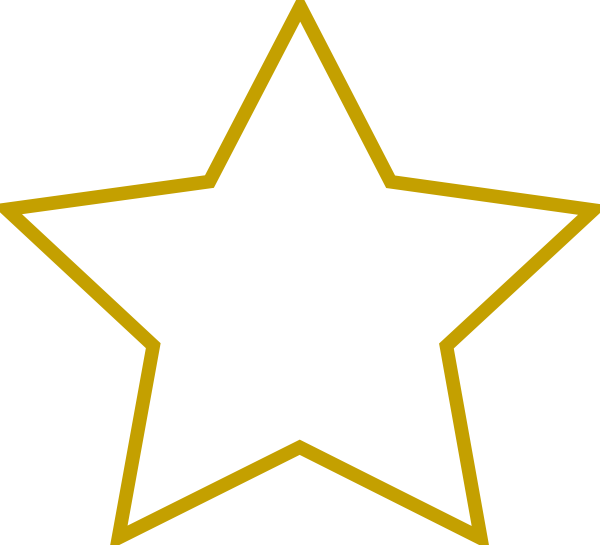 OrganisationContent & KnowledgePresentation SkillsCriteriaCriteriaCommentsDriving QuestionOrganisationContent & KnowledgePresentation Skills